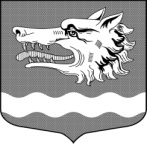 СОВЕТ ДЕПУТАТОВ МУНИЦИПАЛЬНОГО ОБРАЗОВАНИЯРаздольевское сельское поселение муниципального образования                   Приозерский муниципальный район Ленинградской областиРЕШЕНИЕ  23 октября  2017 года                                                                           № 106Об отмене решения совета депутатов от 04.05.2016 г. №   63   «Об  утверждении   Положения   о  проверкедостоверности    и    полноты    сведений   о  доходах, расходах,      об      имуществе     и      обязательствах имущественного характера, представляемых лицами,замещающими     муниципальные    должности    МО Раздольевское  сельское  поселение МО Приозерский Муниципальный    район    Ленинградской    области,  соблюдения  этими  лицами ограничений и запретов»В целях приведения нормативных правовых актов в соответствие с федеральным законодательством совет депутатов муниципального образования Раздольевское сельское поселение РЕШИЛ:1. Отменить решение совета депутатов от 04.05.2016 г. № 63 «Об  утверждении Положения о проверке достоверности и полноты сведений о  доходах, расходах, об имуществе и обязательствах имущественного характера, представляемых лицами, замещающими муниципальные должности   МО   Раздольевское   сельское   поселение    МО  Приозерский муниципальный район Ленинградской   области, соблюдения  этими  лицами ограничений и запретов».2. Опубликовать настоящее решение в средствах массовой информации. 3. Решение вступает в силу с момента официального опубликования.Глава муниципального образованияРаздольевское сельское поселение                                              А.В. Долгов                                                            Е.А Михайлова66-725Разослано: дело-2, прокуратура-1, 